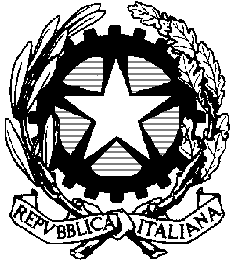 Tribunale di Santa Maria Capua VetereTerza Sezione CivilePROCEDIMENTO n. $$numero_ruolo$$/$$anno_ruolo$$ R.G.E.     Il giudice dell’esecuzione, dott. $$nome_giudice$$ $$cognome_giudice$$,     letti gli atti della procedura esecutiva sopra indicata;     considerato che sulla scorta della documentazione in atti sussistono i presupposti per autorizzare la vendita del compendio pignorato;     nel caso di specie, non sono emersi elementi tali da far ritenere che la vendita con le modalità dell’incanto possa far conseguire un prezzo superiore della metà rispetto al valore del bene determinato a norma dell’art. 568 c.p.c.;       ritenuto, conseguentemente, di disporre che la vendita abbia luogo unicamente nelle forme di cui agli artt. 571, 572, 573 e 574 c.p.c.;      ritenuto, altresì, di disporre la vendita dei beni sotto indicati con delega delle operazioni ex art. 591-bis c.p.c.;      letto l’art. 560, comma 4, c.p.c. e ritenuto in proposito che: -       Il bene, come valutato dall’esperto, ha un valore inferiore ad euro 100.000,00;  -    Il bene, come esposto dal custode e dall’esperto, appare privo di adeguato segmento di mercato o comunque non appetibile; -       Il bene appare collocato in un’area depressa e/o degradata/ ubicato in contesto familiare dell’esecutato; -     Il potenziale e verosimile bacino di offerenti è costituito da soggetti residenti in un ristretto contesto abitativo ed a cui va prospettato una modalità di acquisto di semplice approccio;  -    La difficile collocazione sul mercato sarebbe amplificata ove le modalità di partecipazione della gara richiedessero un grado di tecnicismo più elevato ed esborsi anche per la richiesta dotazione della firma digitale;RITENUTO pertanto che la vendita venga espletata con modalità non telematiche; P.Q.M.     Letti gli artt. 569 e 591-bis c.p.c.     AUTORIZZA la vendita del compendio pignorato nei termini di seguito indicati.     DELEGA per l’espletamento delle operazioni di vendita con le modalità di seguito indicate, per provvedere sulle istanze di assegnazione ai sensi degli artt. 588, 590 e 591 c.p.c., per gli adempimenti successivi alla vendita e per la redazione e predisposizione del progetto di distribuzione e gli adempimenti consequenziali il professionista di seguito indicato:     il/la dott./dott.ssa $$nome_delegato$$ $$cognome_delegato$$ $$codice_fiscale_delegato$$      FISSA le seguenti condizioni generali per l’espletamento delle operazioni delegate al professionista:DESCRIZIONE LOTTO     DISPONE la vendita del/i bene/i pignorato/i nei termini di seguito indicati:      LOTTO UNICO: piena ed intera proprietà di immobile in, identificato in C.F./C.T. al foglio, p.lla, sub;     VALORE D’ASTA/PREZZO DI RIFERIMENTO: EURO ;     OFFERTA MINIMA: EURO        bene/i meglio identificato/i nella relazione di stima e relativi allegati a firma dell’esperto stimatore.     AUTORIZZA il professionista delegato ad avvalersi dell’ausilio dell’esperto nominato ex art. 568 c.p.c. per eventuali chiarimenti ai fini della descrizione materiale del/i lotto/i da inserirsi nell’avviso di vendita da predisporsi.      PRECISA che nella redazione dell’avviso di vendita deve essere indicato anche il valore della offerta minima per ogni singolo lottoSPESE     DETERMINA in favore del professionista delegato.anticipo sul compenso in misura pari ad euro 1.000,00, oltre oneri di legge, oltre oneri di legge ed oltre un’eventuale quota di spese per i costi di apertura del conto corrente della procedura; fondo spese per il pagamento della pubblicità ex art. 490, primo comma, c.p.c. (Portale delle vendite pubbliche) nella misura corrispondente al contributo di cui all’art. 18-bis del D.P.R. n. 115/2002 per ciascun lotto; fondo spese per il pagamento della pubblicità ex art. 490, secondo e terzo comma, c.p.c. (internet; quotidiano; pubblicità commerciale) e delle spese necessarie per la vendita nella misura di euro 1.500,00.     DISPONE che il versamento del fondo spese abbia luogo con le seguenti modalità: il professionista è autorizzato all’apertura di conto corrente bancario ( laddove l’apertura del conto non abbia ancora avuto luogo) alle condizioni di seguito indicate nella presente ordinanza e a comunicare a mezzo PEC al creditore procedente richiesta di versamento (con indicazione dell’importo complessivo) e delle coordinate bancarie del conto corrente;il creditore procedente è obbligato al versamento sul conto corrente entro trenta giorni (30) dalla comunicazione eseguita dal professionista, salvo che – per la pubblicità ex art. 490, secondo e terzo comma, c.p.c. – il pagamento sia assunto ed eseguito direttamente dal creditore;AUTORIZZA il professionista ad effettuare il pagamento delle somme dovute per spese di pubblicità mediante prelievo e/o disposizione di bonifico sul conto corrente sopra indicato e come di seguito regolamentato al punto 5. CONTO CORRENTE     AUTORIZZA il professionista delegato ad aprire uno o più conti correnti bancari presso uno dei seguenti istituti di credito: 1) Banco di Napoli, Agenzia di Santa Maria Capua Vetere, Corso Garibaldi (od altra agenzia del medesimo istituto di credito); 2) Unicredit, Agenzia di Santa Maria Capua Vetere, Corso Aldo Moro (od altra agenzia del medesimo istituto di credito); oppure 3) altri istituti di credito, previa autorizzazione da richiedersi al giudice;     DISPONE:     - che il conto corrente sia intestato al Tribunale di Santa Maria Capua Vetere con indicazione del numero della procedura (“Tribunale Santa Maria Capua Vetere Proc. n. R.G.E.”);     -  che su tale conto siano depositate le somme dovute a titolo di cauzione per la partecipazione alla vendita da parte degli offerenti, il saldo del prezzo di aggiudicazione ed il saldo delle spese versate dall’aggiudicatario;     - che, per le sole spese relative al trasferimento a carico dell’aggiudicatario, il professionista delegato è autorizzato ad aprire – in alternativa al conto sopra indicato – altro conto corrente sempre presso uno degli istituti di credito sopra indicati, intestato ugualmente al Tribunale di Santa Maria Capua Vetere con indicazione del numero della procedura espropriativa e concernente unicamente le spese (“Tribunale Santa Maria Capua Vetere Proc. n. R.G.E. - SPESE”);TERMINI     DISPONE che il professionista delegato provveda alla pubblicazione del primo avviso di vendita nel termine di 90 giorni dalla data della presente ordinanza;     - che, in caso di esito positivo dei tentativi di vendita di seguito autorizzati, il professionista delegato provveda alle operazioni successive nel termine di 180 giorni dalla data dell’aggiudicazione;     - che, in caso di esito negativo dei tentativi di vendita di seguito autorizzati, il professionista delegato rimetta gli atti al giudice nel termine massimo di 24 mesi dalla data della presente ordinanza.CONTROLLI E ADEMPIMENTI     DISPONE che il professionista delegato verifichi la corrispondenza tra il diritto indicato nel pignoramento e quello risultante dagli atti, la titolarità dello stesso in capo al/i debitore/i esecutato/i, la completezza della certificazione ex art. 567 c.p.c. e della relazione di stima depositata dall’esperto nominato ex art. 568 c.p.c., nonché l’adempimento degli incombenti ex art. 498 c.p.c., segnalando tempestivamente al giudice eventuali discordanze e/o carenze;      DISPONE che, ai sensi dell’art. 569, ultimo comma, c.p.c., il professionista delegato notifichi copia della presente ordinanza almeno 30 giorni prima della vendita ai creditori iscritti non intervenuti, all’eventuale coniuge comproprietario non debitore (se trattasi di bene oggetto di comunione legale) ed al debitore originario (se la procedura si svolga contro il terzo proprietario ex artt. 602 e seguenti c.p.c.).     DISPONE - che le offerte siano depositate presso il Tribunale di Santa Maria Capua Vetere, Cancelleria Esecuzioni Immobiliari; - che l’esame delle offerte venga compiuto presso il Tribunale Civile di Santa Maria Capua Vetere nella stanza assegnata ai professionisti delegati; - che le buste contenenti le offerte non siano aperte se non al momento della vendita; - che, immediatamente dopo l’espletamento della vendita, gli assegni circolari depositati unitamente alle offerte siano direttamente restituiti a coloro che non siano aggiudicatari.     DISPONE che, in caso di mancato versamento del conguaglio prezzo da parte dell’aggiudicatario, il professionista delegato provveda a fissare immediatamente nuovo esperimento di vendita alle medesime condizioni di cui all’ultimo tentativo di vendita e con cauzione pari al 25% del prezzo offerto, trasmettendo gli atti al giudice solo per l’emissione del provvedimento di cui all’art. 587 c.p.c..LUOGO DI SVOLGIMENTO DELLE OPERAZIONI DELEGATE     DISPONE:     - che la deliberazione sulle offerte e le determinazioni consequenziali abbiano luogo a cura del professionista in Tribunale presso l’aula dedicata alle vendite delegate;      - che tutte le altre attività riservate per legge al cancelliere o al giudice dell’esecuzione abbiano luogo a cura del delegato presso il proprio studio;ISTANZE DI SOSPENSIONE     DISPONE che, in caso di istanze di sospensione della vendita inoltrate direttamente al professionista delegato, questi ne riferisca immediatamente al giudice e, in caso di impossibilità ovvero in mancanza per qualsiasi motivo di un provvedimento di sospensione del giudice, proceda egualmente all’esperimento di vendita;ESITO NEGATIVO DELLA VENDITA     DISPONE:     - che, nell’ipotesi in cui la vendita non abbia esito positivo, il professionista delegato proceda ad ulteriori vendite ai sensi dell’art. 591, secondo comma, c.p.c., ribassando il valore d’asta/prezzo di riferimento ogni volta di un quarto fino ad un massimo di TRE RIBASSI;     - che, nell’ipotesi di esito negativo della vendita pur a seguito dei detti ribassi, il professionista delegato inoltri relazione congiunta con il custode giudiziario contenente TUTTE le seguenti informazioni (e secondo l’ordine di seguito indicato): descrizione del lotto; cronistoria dei tentativi di vendita (con indicazione delle date e dei prezzi); stato di occupazione del lotto (con indicazione anche mutamenti medio tempore intervenuti rispetto al primo accesso) e cronistoria dell’eventuale attività di liberazione; considerazioni finali sull’opportunità del prosieguo con indicazione di ogni informazione utile al riguardo, tra cui si indicano a titolo meramente esemplificativo: stima originaria eccessiva da parte del perito; immobile privo di segmento di mercato o comunque non appetibile (ad esempio: rudere; immobile abbandonato; terreno non agevolmente raggiungibile; terreno agricolo non appetibile; ecc.); fattori esterni (immobile ubicato in aree depresse e/o degradate; immobile ubicato in contesto familiare dell’esecutato; onere di costituzione o sottoposizione a servitù prediali; procedimenti giudiziari civili, penali ed amministrativi pendenti in relazione al bene; immobile sottoposto ad ordine di demolizione da parte della P.A.; ecc.); assenza e/o presenza di richieste di visita da parte di potenziali acquirenti; situazioni temporanee di assenza di domanda di mercato; opportunità di diversa formulazione dei lotti.     Il giudice dell’esecuzione, dott. $$nome_giudice$$ $$cognome_giudice$$,     DISPONE che il professionista espleti le operazioni delegate e rediga l’avviso di vendita attenendosi alle seguenti prescrizioni:CONDIZIONI GENERALI DELLA VENDITA     Avviso di vendita     DISPONE:     - che il professionista delegato inserisca nell’avviso di vendita la descrizione del/i bene/i oggetto della vendita ed indichi sempre separatamente sia il “valore d’asta/prezzo di riferimento”, sia l’“offerta minima” per l’aggiudicazione (offerta corrispondente al 75% del valore d’asta e da indicare comunque numericamente e non con la mera indicazione della detta percentuale);     - che il professionista delegato indichi nell’avviso di vendita e la data della vendita nel giorno immediatamente successivo alla scadenza del termine sopra indicato (con specificazione anche dell’ora) e preciserà che, in tale data, si procederà alla verifica preliminare di ammissibilità delle offerte ed alla deliberazione sulle medesime e, eventualmente, all’avvio della gara con le modalità indicate nel prosieguo della presente ordinanza; la data per la determinazione finale sulle offerte (coincidente con il giorno successivo alla scadenza del termine per lo svolgimento della gara tra gli offerenti);   Presentazione delle offerteLe offerte devono essere depositate presso il Tribunale di Santa Maria Capua Vetere, Cancelleria Esecuzioni Immobiliari entro le 13 del giorno prima della data fissata per la vendita. Le offerte devono essere contenute in duplice busta chiusa. Sulla prima busta devono essere indicate le sole generalità di chi presenta l’offerta (che può anche essere persona diversa dall’offerente o anche uno pseudonimo dell’offerente), il nome del professionista delegato e la data della vendita. Nessuna altra indicazione - né numero o nome della procedura, né il bene per cui è stata fatta l’offerta né l’ora della vendita o altro - deve essere apposta su questa busta esterna. All’interno di tale busta deve essere inserita una seconda busta anch’essa sigillata e contenente l’offerta, che invece recherà l’indicazione del numero della procedura e del bene con il riferimento al lotto per cui viene fatta l’offerta;- l’offerta deve contenere:         a) cognome, nome, luogo e data di nascita, codice fiscale, domicilio, stato civile, regime patrimoniale, recapito telefonico del soggetto cui andrà intestato l’immobile (non sarà possibile intestare l’immobile a soggetto diverso da quello che sottoscrive l’offerta), il quale dovrà anche presentarsi all’udienza fissata per la vendita. Se l’offerente è coniugato e in regime di comunione legale dei beni, devono essere indicati anche i corrispondenti dati del coniuge. Se l’offerente è minorenne, l’offerta deve essere sottoscritta dai genitori previa autorizzazione del giudice tutelare. Se l’offerente agisce quale legale rappresentante di altro soggetto, deve essere allegato certificato del registro delle imprese da cui risultino i poteri ovvero la procura o l’atto di nomina che giustifichi i poteri;      b) i dati identificativi del bene per il quale l’offerta è proposta;      c) l’indicazione del prezzo offerto, che non può essere inferiore di oltre un quarto al valore d’asta indicato nell’avviso di vendita, a pena di inammissibilità, nonché del termine per il versamento del medesimo, in ogni caso non superiore a 120 giorni dall’aggiudicazione;     d) l’espressa dichiarazione di aver preso visione della perizia di stima;- all’offerta deve essere allegata una fotocopia del documento d’identità dell’offerente ed una copia del codice fiscale, nonché un assegno circolare non trasferibile intestato a Tribunale di Santa Maria Capua Vetere - Procedura Esecutiva - con indicazione del relativo numero (“ Tribunale S.M.C.V. Proc. n. _________ R.G.E.”), per un importo pari al dieci per cento (10%) del prezzo offerto, a titolo di cauzione, che sarà trattenuta in caso di rifiuto dell’acquisto. Nessuna somma deve essere richiesta, in questa fase, a titolo di fondo spese;   - l’offerta presentata è irrevocabile e pertanto di essa si terrà conto anche in caso di mancata presentazione alla gara dell’offerente;     Cauzione     DISPONE che l’offerente versi – con le modalità telematiche di seguito indicate – una somma pari al dieci per cento (10%) del prezzo offerto, a titolo di cauzione, che sarà in ogni caso trattenuta in caso di rifiuto dell’acquisto;     Verifica di ammissibilità e deliberazione sulle offerte     DISPONE:     - che il professionista verifichi preliminarmente l’ammissibilità delle offerte in conformità alle prescrizioni generali degli artt. 571 e seguenti c.p.c. e delle prescrizioni speciali contenute nella presente ordinanza;       - che, all’esito della verifica sull’ammissibilità delle offerte, il professionista proceda come segue:     nell’ipotesi di presentazione di UNICA OFFERTA AMMISSIBILE:     a) se l’offerta sia pari o superiore al “valore d’asta/prezzo di riferimento” indicato nell’avviso di vendita, l’offerta sia accolta ed il bene aggiudicato all’offerente;     b) se l’offerta sia inferiore al “valore d’asta/prezzo di riferimento” indicato nell’avviso di vendita (ovviamente, nei limiti di ammissibilità dell’offerta), l’offerta sia accolta ed il bene aggiudicato all’offerente salvo che:in primo luogo, il professionista ritenga che vi sia seria possibilità di conseguire un prezzo superiore con una nuova vendita in ragione dell’esistenza di circostanze specifiche e concrete (da indicarsi in ogni caso espressamente nel verbale);in secondo luogo, siano state presentate istanze di assegnazione ai sensi degli artt. 588 e 589 c.p.c.     Nel primo caso, il professionista pronuncerà nuovo avviso di vendita e comunicherà la circostanza al giudice dell’esecuzione.     Nel secondo caso, il professionista procederà alla delibazione dell’istanza di assegnazione ed agli adempimenti consequenziali;       nell’ipotesi di presentazione di PIU’ OFFERTE AMMISSIBILI:il professionista procederà anzitutto ad avviare la gara tra gli offerenti ex art. 573 c.p.c. sulla base della offerta più alta secondo le modalità determinate al momento dell’indizione della stessa, con l’avvertimento che il bene verrà definitivamente aggiudicato a chi avrà effettuato il rilancio più alto, salvo che il prezzo offerto all’esito della gara sia comunque inferiore al VALORE D’ASTA/PREZZO DI RIFERIMENTO indicato nell’avviso di vendita e siano state presentate istanze di assegnazione ai sensi degli artt. 588 e 589 c.p.c.; In particolare: ogni partecipante potrà formulare un’unica ulteriore offerta nel periodo di durata della gara ed ogni partecipante potrà conoscere l’importo dell’offerta in aumento eventualmente formulata dagli altri partecipanti esclusivamente alla scadenza del termine di durata della gara;in secondo luogo, qualora la gara non possa aver luogo per mancanza di adesioni degli offerenti e salvo che siano state presentate istanze di assegnazione ai sensi degli artt. 588 e 589 c.p.c., alla vendita a favore del migliore offerente oppure, nel caso di offerte dello stesso valore, a favore di colui che abbia presentato l’offerta per primo, con la precisazione che – ai fini dell’individuazione della migliore offerta – si deve tener conto nell’ordine dei seguenti elementi: maggior importo del prezzo offerto;a parità di prezzo offerto, maggior importo della cauzione prestata;a parità altresì di cauzione prestata, minor termine indicato per il versamento del prezzo;a parità altresì di termine per il versamento del prezzo, priorità temporale nel deposito dell’offerta;c) il professionista procederà infine come segue:qualora il miglior prezzo offerto all’esito della gara o comunque il miglior prezzo risultante all’esito dell’avvio della stessa (e ciò anche nel caso in cui non siano formulate offerte in aumento) sia pari o superiore al “valore d’asta/prezzo di riferimento” indicato nell’avviso di vendita, il bene sarà aggiudicato al miglior offerente come sopra individuato;qualora il miglior prezzo offerto all’esito della gara o comunque il miglior prezzo risultante all’esito dell’avvio della stessa (e ciò anche nel caso in cui non siano formulate offerte in aumento) sia inferiore al “valore d’asta/prezzo di riferimento” indicato nell’avviso di vendita e siano state presentate istanze di assegnazione, il professionista non darà luogo all’aggiudicazione e procederà alla delibazione dell’istanza di assegnazione ed agli adempimenti consequenziali;     Saldo prezzo     DISPONE:     - che il versamento del saldo del prezzo debba aver luogo entro il termine indicato in offerta oppure nel caso nell’offerta non sia indicato un termine o nel caso nell’offerta sia indicato un termine superiore rispetto a quello di seguito indicato, entro il termine onnicomprensivo di 120 giorni dall’aggiudicazione.      - che il versamento del saldo del prezzo debba aver luogo con le seguenti modalità: i) bonifico bancario sul conto corrente indicato nell’avviso di vendita (con la precisazione che – ai fini della verifica della tempestività del versamento – si darà rilievo alla data dell’ordine di bonifico); oppure: ii) consegna al professionista delegato di un assegno circolare non trasferibile intestato al Tribunale di Santa Maria Capua Vetere, procedura esecutiva, n. / R.G.E.;     - che, in caso di inadempimento all’obbligazione di pagamento del prezzo: i) l’aggiudicazione sia revocata e le somme versate dall’aggiudicatario a titolo di cauzione siano acquisite a titolo di multa; ii) il professionista proceda a fissare immediatamente nuovo esperimento di vendita alle medesime condizioni di cui all’ultimo tentativo di vendita e con cauzione pari al venti per cento (20%) del prezzo offerto, trasmettendo gli atti al giudice per l’emissione del provvedimento di cui all’art. 587 c.p.c.;     - che, laddove il bene sia gravato da ipoteca iscritta a garanzia di mutuo concesso ai sensi del R.D. 16 luglio 1905, n. 646 ovvero del D.P.R. 21 gennaio 1976, n. 7 ovvero dell’art. 38 del D. Lgs. 10 settembre 1993, n. 385 (creditore fondiario), il versamento del prezzo abbia luogo con le seguenti modalità: i) l’aggiudicatario procederà in ogni caso al versamento presso il professionista delegato con le modalità sopra indicate; ii) il professionista delegato verserà gli importi al creditore con valuta dalla data del versamento del saldo prezzo nei limiti della parte del credito garantita da ipoteca ai sensi dell’art. 2855 cod. civ. (con la precisazione che il creditore fondiario è onerato di comunicare al professionista delegato un atto contenente: la precisazione analitica di tale parte del credito e dei relativi criteri di calcolo; le modalità per il versamento diretto e, in particolare, il conto corrente di accredito delle somme);     e per l’effetto:     AUTORIZZA il professionista delegato ad operare il versamento in favore del creditore fondiario nei termini sopra indicati e con disposizione di bonifico a valere sul conto corrente intestato alla procedura;     Saldo spese     DISPONE:     - che, nel termine fissato per il versamento del saldo prezzo e con le medesime modalità sopra indicate, l’aggiudicatario depositi una somma a titolo forfettario per gli oneri e le spese di vendita che restano in ogni caso a carico dell’aggiudicatario;     - che la somma forfettaria in questione sia pari:in via generale, al venti per cento (20%) del prezzo di aggiudicazione;per i soli terreni agricoli, al venticinque per cento (25%) del prezzo di aggiudicazione;     - che, nel caso di mancato versamento del saldo delle spese nel termine sopra indicato, si proceda come segue:il professionista depositi relazione attestante il mancato versamento del saldo spese e contenente la quantificazione delle spese per la cancellazione delle formalità pregiudizievoli esistenti a quella data;il professionista accantoni una somma pari all’importo necessario per la cancellazione delle formalità pregiudizievoli esistenti a quella data e proceda agli adempimenti per la distribuzione del residuo ai creditori;l’emissione del decreto di trasferimento abbia luogo solo all’esito del saldo spese da parte dell’aggiudicatario;le somme che si rendessero necessarie per la cancellazione delle formalità pregiudizievoli eccedenti la misura quantificata dal professionista saranno poste a carico dell’aggiudicatario;        - che, in ogni caso, all’esito delle operazioni di registrazione e trascrizione del decreto di trasferimento, il professionista rediga prospetto riepilogativo delle spese a carico dell’aggiudicatario (ivi compresa la quota del compenso ai sensi del D.M. n. 227 del 2015) e proceda alla restituzione di quanto versato in eccedenza;     e per l’effetto:     AUTORIZZA il professionista delegato ad operare la restituzione nei termini sopra indicati con disposizione di bonifico a valere sul conto corrente intestato alla procedura.      RAPPRESENTA ALTRESI’ CHE (in ordine alla eventuale istanza di attuazione del rilascio del cespite pignorato da parte dell’aggiudicatario, ipotesi contemplata dall’art. 560, ultimo comma, novellato dalla legge 28 febbraio 2020 n. 8):     Colui che risulterà aggiudicatario (o assegnatario) dell’immobile pignorato ed intenda ottenere il rilascio del cespite a cura della procedura, tramite l’attuazione ad opera del custode senza l’osservanza delle modalità di cui agli artt. 605 ss. c.p.c. dovrà, ai sensi dell’art. 560, comma 6, c.p.c., formulare espressa richiesta entro 30 giorni dal versamento del saldo del prezzo, o in caso di assegnazione entro 30 giorni dal versamento del conguaglio (se non satisfattiva) o dal versamento delle spese (se satisfattiva) (termini ordinatori decisi dal g.e. per il sollecito svolgimento del procedimento, cfr. Cass. n. 2044 del 2017).      Regime della vendita     PRECISA:     - che la vendita ha luogo nello stato di fatto e di diritto in cui i beni si trovano, con tutte le eventuali pertinenze, accessioni, ragioni ed azioni, servitù attive e passive;     - che la vendita è a corpo e non a misura e non è soggetta alle norme concernenti la garanzia per vizi o mancanza di qualità, né può essere revocata;     - che l’eventuale esistenza di vizi, mancanza di qualità o difformità della cosa venduta, oneri di qualsiasi genere (ivi compresi, a mero titolo di esempio, quelli urbanistici ovvero derivanti dalla eventuale necessità di adeguamento di impianti alle leggi vigenti, spese condominiali dell’anno in corso e dell’anno precedente non pagate dal debitore) per qualsiasi motivo non considerati, anche se occulti e comunque non evidenziati in perizia, non possono dar luogo a risarcimento, indennità o riduzione del prezzo, essendosi di ciò tenuto conto nella valutazione dei beni;     - che il bene è venduto libero da iscrizioni ipotecarie e da trascrizioni di pignoramenti e che, laddove esistenti al momento della vendita, eventuali iscrizioni e trascrizioni saranno cancellate a spese e cura della procedura (salvo quanto sopra indicato nel caso di mancato versamento del saldo spese da parte dell’aggiudicatario);     - che la liberazione dell’immobile, laddove occupato dal debitore o da terzi senza titolo opponibile, sarà effettuata a cura del custode giudiziario, salvo che l’aggiudicatario lo esoneri;     - che ogni onere fiscale e/o tributario derivante dalla vendita è a carico del soggetto aggiudicatario;     Rinvio     DISPONE:     - che, per tutto quanto qui non espressamente previsto, si applichino le vigenti norme di legge.CONDIZIONI GENERALI DELL’ASSEGNAZIONE     DISPONE:     - che il professionista delegato provveda sull’istanza di assegnazione che sia stata depositata nel termine di cui all’art. 588 c.p.c. qualora ricorra alternativamente una delle seguenti situazioni: i) la vendita non abbia avuto luogo per mancanza totale di offerte; ii) la vendita non abbia avuto luogo in quanto l’unica offerta sia stata di importo inferiore al valore d’asta; iii) la vendita non abbia avuto luogo in quanto – in presenza di più offerte ed anche all’esito della gara tra gli offerenti – il prezzo indicato nella migliore offerta sia inferiore al valore d’asta;     - che il professionista delegato provveda: a) ad assegnare al creditore procedente ed ai creditori intervenuti termine di giorni 30 per il deposito di nota analitica di precisazione del credito vantato, con indicazione distinta del capitale, degli interessi e delle spese e con indicazione distinta – nell’ipotesi di credito assistito da privilegio ipotecario – della quota garantita da privilegio e della quota in chirografo; b) a determinare – nel termine di 15 giorni dal deposito delle note di precisazione del credito o comunque dalla scadenza del termine assegnato ai creditori – l’ammontare forfettario delle spese dovute per il proprio compenso, per il compenso del custode giudiziario, per le spese conseguenti alla pronuncia del decreto di trasferimento ed in generale per le spese della procedura eventualmente dovute, nonché l’ammontare del conguaglio eventualmente dovuto dall’assegnatario; c) ad assegnare al soggetto istante termine di 60 giorni dalla comunicazione per il versamento delle spese come sopra determinate e dell’eventuale conguaglio dovuto; d) a trasmettere al giudice gli atti per la pronuncia del decreto di trasferimento unitamente alla documentazione sopra acquisita ed alla ulteriore documentazione necessaria per la pronuncia del decreto ex art. 586 c.p.c.PUBBLICITA’ LEGALE     DISPONE:     contenuto e termini della pubblicità     - che l’avviso di vendita sia reso pubblico con le forme di seguito indicate:1.	inserimento sul “portale delle vendite pubbliche” dei seguenti documenti: un avviso contenente la descrizione dell’immobile posto in vendita (da redigersi secondo i criteri della pubblicità commerciale), il valore d’asta e l’offerta minima, il termine per la presentazione delle offerte e la data fissata per la vendita; copia dell’ordinanza di vendita e copia dell’avviso di vendita redatto dal professionista delegato epurati dei riferimenti alla persona dell’esecutato; la planimetria del bene posto in vendita (se risultante dalla perizia); un numero congruo di fotografie del bene posto in vendita; con indicazione dei siti internet ove saranno disponibili in dettaglio tutte le altre necessarie informazioni per partecipare alla vendita e del nominativo del custode giudiziario;2.	inserimento dell’ordinanza di vendita, dell’avviso di vendita e della relazione di stima (comprensiva di fotografie e planimetrie) su rete internet all’indirizzo www.astegiudiziarie.it almeno quarantacinque (45) giorni prima della scadenza del termine per la presentazione delle offerte di acquisto;3.	pubblicazione dell’avviso d’asta per estratto ed in giorno festivo sul seguente quotidiano: Il Corriere del Mezzogiorno, almeno quarantacinque (45) giorni prima della scadenza del termine per la presentazione delle offerte di acquisto;4.	invio almeno venti (20) giorni prima della scadenza del termine per la presentazione delle offerte di acquisto di n. 500 missive pubblicitarie con il sistema Postaltarget a residenti nella zona in cui è ubicato l’immobile da porre in vendita;5.	pubblicazione – tramite il sistema “Rete Aste Real Estate” sui siti Internet Casa.it e Idealista.it – almeno quaranta (40) giorni prima della data fissata per la vendita di un avviso contenente in modo sintetico e riassuntivo la descrizione dell’immobile posto in vendita ed il valore d’asta e l’offerta minima;A tal fine il custode prenda immediato contatto (e comunque entro 10 giorni dalla presente ordinanza) con la società Aste Giudiziarie Inlinea Spa inviando una email all’indirizzo virtualtour@astegiudiziarie.it al fine di coordinare con la stessa le operazioni di sopralluogo da effettuare nel più breve tempo possibile (e comunque al massimo entro 30 giorni dalla presente ordinanza) per la realizzazione del virtual tour 360° degli immobili in vendita.Il referente della società dovrà essere accompagnato dal custode per consentire l’accesso agli immobili pignorati.     - che ogni ulteriore adempimento pubblicitario debba essere preventivamente autorizzato dal giudice;     modalità operative della richiesta di pubblicità     - che tutti gli adempimenti pubblicitari sopra indicati siano eseguiti a cura del professionista delegato;     - che, in particolare, sotto il profilo operativo il professionista delegato proceda come segue:per la pubblicità sul portale delle vendite pubbliche, il custode/professionista procederà agli adempimenti necessari almeno settanta (70) giorni prima del termine fissato per la presentazione delle offerte;per le altre forme di pubblicità sopra indicate, professionista delegato procederà mediante richiesta alla seguente società di servizi: ASTE GIUDIZIARIE INLINEA S.P.A., facendo pervenire alla società Aste Giudiziarie Inlinea S.p.A. la documentazione di cui sopra (avviso di vendita, ordinanza ex art. 569 c.p.c. e relazione di stima comprensiva di fotografie e planimetrie), insieme con il modulo di richiesta pubblicità completato, firmato e timbrato a sua cura, almeno settanta (70) giorni prima del termine per la presentazione delle offerte, con le seguenti modalità alternative:e-mail all'indirizzo pubblicazione@astegiudiziarie.it;invio telematico della documentazione tramite il link presente sull’home page del sito www.astegiudiziarie.it;consegna a mano al referente di Aste Giudiziarie presso la cancelleria esecuzioni immobiliari;     - che il testo dell’avviso di vendita inserito per estratto sul quotidiano (laddove previsto) sia redatto dalla società Aste Giudiziarie Inlinea S.p.A. e controllato ed approvato dal custode/professionista e contenga, in particolare unicamente i seguenti dati: numero di ruolo della procedura, nome del giudice dell’esecuzione e del professionista delegato ex art. 591-bis c.p.c., ubicazione e tipologia del bene, descrizione sommaria del bene, valore d’asta del bene, offerta minima per l’aggiudicazione, data e ora della vendita, luogo della vendita, nome e recapito telefonico del custode giudiziario, dove reperire maggiori informazioni (cancelleria, siti internet).     - che sulla pubblicità cartacea (laddove prevista) siano omessi in ogni caso i dati catastali e i confini del bene nonché il nome del debitore.     - che il professionista abbia cura, sotto la propria responsabilità, di:trasmettere la documentazione da pubblicare su internet preventivamente epurata dall'indicazione delle generalità del debitore e di ogni altro dato personale idoneo a rivelare l'identità di quest'ultimo e di eventuali soggetti terzi non previsto dalla legge e comunque eccedente e non pertinente rispetto alle procedure di vendita in corso, come disposto nel provvedimento del Garante per la protezione dei dati personali in data 07/02/2008;ove il creditore procedente sia un istituto di credito, acquisire e poi precisare all’interno del “modulo di pubblicazione” per ogni singola richiesta di pubblicità, almeno uno dei seguenti riferimenti interni bancari: NDG/BIP/FG - numero sofferenza - gestore del procedimento, nonché l’esatta e completa anagrafica dell’istituto di credito, previamente confermata di volta in volta dal legale del creditore procedente;verificare la correttezza della pubblicità su internet e su carta stampata, richiedendo il più presto possibile alla società Aste Giudiziarie Inlinea S.p.A. eventuali modifiche da effettuare;     - che il custode/professionista sia altresì tenuto a comunicare, entro il giorno successivo a ciascun esperimento di vendita, alla società Aste Giudiziarie Inlinea S.p.A., l’esito del medesimo, secondo le seguenti modalità:rispondendo alla e-mail di richiesta esito inviata dal servizio il giorno fissato per la vendita;in area riservata tramite modulo online a disposizione per l’aggiornamento degli esiti in tempo reale sul sito;rivolgendosi al referente di Aste Giudiziarie Inlinea S.p.A. presso la cancelleria.     - che il professionista delegato acquisisca dal custode giudiziario (se soggetto diverso) entro la data fissata per la vendita la documentazione attestante l’avvenuta pubblicità legale e che, in ogni caso, i singoli creditori e gli offerenti abbiano la facoltà di depositare la suddetta documentazione il giorno fissato per la vendita.VISITEDISPONE, letto art. 560 c.p.c.:Il custode dovrà adoperarsi affinché gli interessati a presentare offerta di acquisto esaminino i beni in vendita, a tal fine:-	il custode dovrà evadere la richiesta in un termine ragionevole dalla formulazione della stessa e comunque in ogni caso nel termine massimo di giorni 15;  -	il custode dovrà programmare le visite scadenzando giorni ed orari per ogni singolo richiedente evitando che gli offerenti si possano incrociare anche solo alla fine o all’inizio di ciascuna visita.-	il custode, anche durante la visita, dovrà adottare opportune cautele affinchè l’identità di ciascun offerente non sia resa nota ad alcuno, tranne che al custode stesso, specialmente ove il bene sia ancora materialmente occupato;-	il custode sarà l’unico, oltre il GE, ad avere accesso al nominativo degli interessati alla visita;Il tutto ad integrazione di quanto già stabilito nell’incarico del custode ( sezione B, paragrafo 4)     Il giudice dell’esecuzione, dott. $$nome_giudice$$ $$cognome_giudice$$,     DELEGA      il medesimo professionista per gli adempimenti successivi alla vendita e per l’effetto:     DISPONE     che lo stesso si attenga, nello svolgimento dell’incarico, alle indicazioni di seguito indicate.     Il professionista delegato:     - acquisirà informazioni in ordine al regime patrimoniale della famiglia dell’aggiudicatario, se coniugato, alla sussistenza di presupposti per eventuali agevolazioni fiscali e alle modalità di pagamento del prezzo, con particolare riferimento alla possibilità di mutuo;     - comunicherà all’aggiudicatario in sede di aggiudicazione il termine finale di tale versamento e le modalità per effettuare il pagamento;     - aggiornerà le visure ipotecarie al fine di verificare l’esistenza di eventuali iscrizioni o trascrizioni successive al pignoramento;     - aggiornerà le visure catastali al fine di verificare l’esistenza di eventuali modificazioni intervenute;      - provvederà altresì a verificare l’esatto versamento del saldo prezzo e degli oneri dovuti nei termini sopra precisati.     - entro TRENTA (30) giorni dal versamento del saldo del prezzo e delle spese, sulla base della documentazione acquisita e delle visure aggiornate, redigerà la bozza del decreto di trasferimento e la trasmetterà al giudice unitamente, se richiesto dalla legge, al certificato di destinazione urbanistica dell’immobile quale risultante dal fascicolo processuale o, se questo non dovesse essere più valido, quello aggiornato a cura dell’aggiudicatario;     - a seguito della firma del decreto da parte del giudice e dell’attribuzione allo stesso del numero di cronologico e del numero di repertorio (e prima della trasmissione all’Agenzia delle Entrate) la Cancelleria ne curerà la tempestiva comunicazione alle parti il professionista delegato ne estrarrà copia conforme per gli adempimenti relativi alla trascrizione nei Registri Immobiliari.      Il delegato provvederà quindi a consegnare la copia conforme del decreto di trasferimento e il mod. F23, nonché la dichiarazione sostitutiva di atto notorio nei casi di agevolazioni fiscali, all’Agenzia delle Entrate.      Nelle more avrà altresì provveduto al deposito presso la Conservatoria dei RR.II. della copia del decreto di trasferimento e della relativa nota di trascrizione, previo pagamento della relativa tassa. Trascorso il tempo necessario, ritirerà presso la Conservatoria il duplo di tale nota per l’inserimento nel fascicolo. Contestualmente il professionista delegato provvederà alla tempestiva restituzione del decreto alla Cancelleria.      Il delegato avrà anche provveduto alle formalità necessarie - ivi compreso il versamento - per la cancellazione dei gravami.      Il delegato provvederà infine agli adempimenti necessari per la voltura catastale, ivi compreso il pagamento del relativo importo. Quando possibile la voltura verrà eseguita unitamente alla trascrizione del decreto, altrimenti sarà effettuata dopo la registrazione del decreto previa esibizione di copia dello stesso.      Se vi è stata richiesta di liberazione del bene staggito da parte dell’aggiudicatario il custode avrà cura di depositare la bozza del decreto di attuazione del rilascio insieme alla bozza di decreto di trasferimento predisposta dal delegato.     Il giudice dell’esecuzione, dott. $$nome_giudice$$ $$cognome_giudice$$,     DELEGA     il medesimo professionista per la formazione di bozza del progetto di distribuzione o assegnazione e per l’effetto:     DISPONE che lo stesso si attenga, nell’esecuzione dell’incarico, alle seguenti prescrizioni generali:     - il professionista indicherà nel verbale di aggiudicazione il termine (in ogni caso non superiore a 150 giorni dall’aggiudicazione) entro cui i creditori dovranno inviare le note di precisazione del credito;      - il professionista inviterà nel verbale di aggiudicazione (o, comunque, con atto successivo):      1) ogni creditore ad indicare le modalità di pagamento e le necessarie coordinate bancarie, precisando che il conto corrente su cui dovranno essere bonificate le somme dovrà essere intestato esclusivamente al creditore, con esclusione dei difensori o di terzi;      2) i creditori ipotecari a presentare, ove non ancora avvenuto, copia della nota di iscrizione, nonché, in caso di mutuo con restituzione rateale, il piano di ammortamento;     3) i creditori che intendano far valere un privilegio con collocazione sussidiaria sugli immobili ai sensi dell’art. ex art. 2776 c. 2 e c. 3 cod. civ., a documentare l’esito infruttuoso della esecuzione mobiliare, avvisandoli che, in mancanza, il credito sarà considerato chirografario;     - il professionista considererà tra le spese in prededuzione il compenso degli ausiliari del giudice;      - il professionista redigerà quindi la bozza del progetto di distribuzione e provvederà  a trasmetterlo ai creditori nel termine di 30 giorni prima dell’udienza di discussione assegnando termine di 10 giorni per eventuali osservazioni, ed infine depositerà in cancelleria la bozza del progetto di distribuzione nel termine di 10 giorni prima della udienza indicata per la discussione del progetto di riparto innanzi al giudice;          - nel caso di credito fondiario e qualora abbia avuto luogo la dichiarazione di fallimento dell’esecutato:il professionista delegato richiederà al creditore di documentare l’importo del credito ammesso al passivo fallimentare con il privilegio ipotecario (con onere di documentare il provvedimento di stato passivo esecutivo);qualora il creditore risulti aver incassato somme in misura superiore all’importo per il quale abbia avuto luogo l’ammissione allo stato passivo, il professionista indicherà nel progetto l’importo effettivamente spettante;     - il professionista presenzierà all’udienza di discussione del progetto di distribuzione e provvederà a trarre copia del progetto di distribuzione e delle dichiarazioni del creditore in ordine alle modalità di pagamento prescelte ai fini della pronta esecuzione del progetto di distribuzione;     - il professionista delegato provvederà infine all’esito dell’udienza di cui all’art. 596 c.p.c. tenuta dal giudice o comunque del provvedimento di approvazione reso ai sensi dell’art. 598 c.p.c. o di assegnazione ex art. 510 c.p.c., a porre in esecuzione il piano di riparto o il provvedimento di assegnazione con l’effettuazione dei relativi pagamenti e degli adempimenti consequenziali.     Il giudice dell’esecuzione, dott. $$nome_giudice$$ $$cognome_giudice$$,     ORDINA     alla Cancelleria di comunicare il presente provvedimento e di trasmettere gli atti necessari per le operazioni delegate al professionista designato.      Santa Maria Capua Vetere, $$data_provvedimento$$ Il giudice dell’esecuzione  Dott. $$nome_giudice$$ $$cognome_giudice$$s